Всероссийская Федерация танцевального спорта и акробатического рок-н-ролла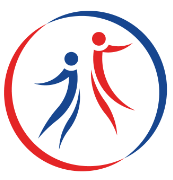 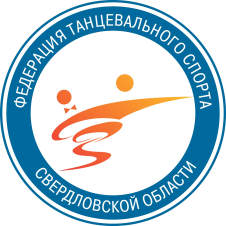 Федерация танцевального спорта Свердловской области Танцевально-Спортивный клуб «Камелия»ПредставляютРоссийское соревнование категория «В» по спортивным бальным танцамКубок Главы городского округа БогдановичОткрытое первенство муниципального округа г. БогдановичПРОГРАММА СОРЕВНОВАНИЙМАССОВЫЙ СПОРТ*Первенство муниципального округа – присвоение разрядов по ЕВСК, получение "обязательных очков", по разрешению Президиума РОО ФТССО и пункт 3.9.2. " Положения о классах мастерства" на официальных соревнованиях, для перехода из одного класса в другой (от E до B). Допускается участие пар ГО Богданович и других МО Свердловской области.Президент ФТССО								И.Р. АдамоваС уважением, организатор турнира       						Н.Ю. КондратьевДата проведения5 марта 2023г., воскресеньеМесто проведенияг. Богданович, МФСЦ «Олимп», ул. Ленина, 5АОрганизаторТСК «Камелия», Кондратьева Наталья Юрьевна (г. Асбест), 8-922-140-73-35Правила проведенияВ соответствии с Правилами ФТСАРР. Турнир проводится с соблюдением Регламента Роспотребнадзора. Условия участия парПроезд, проживание, питание за счет командирующих организацийНаграждение победителейКубки, медали и дипломы финалистамСудьиСудейская коллегия по приглашению организаторов РегистрацияПо квалификационным книжкам, паспортам или свидетельствам о рождении. Начало регистрации за 1,5 часа, окончание за 30 минут до начала конкурса.Прием заявок на участие в турниреРегистрация на турниреРегистрационный взносПо правилам ФТСАРРВходные билетыПо билетам Допуск тренеровБесплатно по списку тренеров, пары которых заняты в турниреРазмер площадки9х18, паркетНа турнире работаетимидж студия “Antanta” 8 /953/ 82-86-868имидж студия «NO-NAME» 8 /912/ 699-88-10КатегорияГод рождения13:3015:0017:30Дети 12014-2016 г.ПМО*, 6 т.Дети 22012-2013 г.«Е», St, La.ПМО*, 8 т.Дети 1+22012-2016 г.«Е», 6 т.«Е + Д», St, La.Юниоры 12010-2011 г.«Е», 6 т.ПМО*, St.ПМО*, La.Юниоры 12010-2011 г.«Е», 6 т.«Е + Д», St.«Е + Д», La.Юниоры 22008-2009 г.ПМО*, St.ПМО*, La.Юниоры 22008-2009 г.«Е + Д», St.«Е +Д», La.Юниоры 1+22008-2011 г.«Е», St, La.до «С», St.до «С», La.Юниоры 1+2 СОЛО2008-2011 г.«Е», 6тМолодежь2005-2007 г.8 т.ПМО*, La.ПМО*, St.Взрослые + молодежь2007 г. и старше«Е», соло 6 т.до «В», La.до «В», St.КатегорияГод рождения9.00Аттестация10.00Абсолютные кубкиДети соло2017 г. и младше2 т., 3т.2 т., 3 т.Дети 1 соло2014-2016 г.2 т., 3 т., 4 т.2 т., 3 т., 4т.Дети 2 соло2012-2013 г.3 т., 4 т., 6 т.3 т., 4 т., 6 т.Юниоры 1+2 соло2008-2011 г.4 т., 6 т.4 т., 6 т.Внутриклубный, пары2017-2019 г.2 т.Внутриклубный, соло2013-2015 г.3 т.Внутриклубный, пары2014-2017 г. 3 т.Год рождения11.15Аттестация12.15Абсолютные кубкиДети2017 г. и младше2 т., 3т.2 т., 3т.Дети 12014-2016 г.2 т., 3 т., 4 т.2 т., 3 т., 4 т.Дети 22012-2013 г.3 т., 4 т., 6 т.3 т., 4 т., 6 т.Юниоры 1+22008-2011 г.4 т., 6 т.4 т., 6 т.Внутриклубный, пары2013-2016 г.4 т.